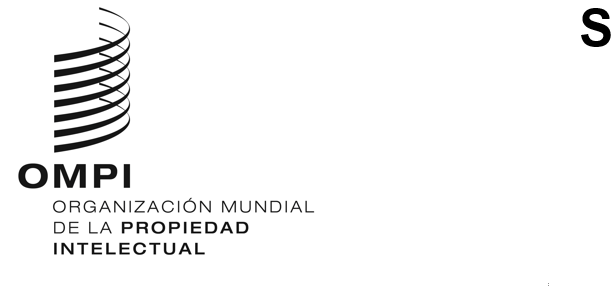 GRATK/DC/INF/5ORIGINAL: INGLÉSFECHA: 8 DE FEBRERO DE 2024Conferencia Diplomática para la Celebración de un Instrumento Jurídico Internacional relativo a la Propiedad Intelectual, los Recursos Genéticos y los Conocimientos Tradicionales Asociados a los Recursos GenéticosGinebra, 13 a 24 de mayo de 2024FINANCIACIÓN EN APOYO DE LA PARTICIPACIÓN DE OBSERVADORES INVITADOS EN REPRESENTACIÓN DE PUEBLOS INDÍGENAS Y COMUNIDADES LOCALES. RECOMENDACIONES ADOPTADAS POR LA JUNTA ASESORA DEL FONDO DE CONTRIBUCIONES VOLUNTARIASDocumento preparado por la SecretaríaSe remite a la decisión adoptada por las Asambleas de los Estados miembros de 2023 (véase el documento A/64/13, párrafo 29.v)), cuyo texto es el siguiente: “Con respecto a la propuesta de programa de trabajo y presupuesto para el bienio 2024/25: las Asambleas de la OMPI, en lo que a cada una concierne: [...] convinieron en que, con carácter excepcional y a reserva de la aprobación de la lista de invitados del Comité Preparatorio de la Conferencia Diplomática para la Celebración de un Instrumento Jurídico Internacional relativo a la Propiedad Intelectual, los Recursos Genéticos y los Conocimientos Tradicionales Asociados a los Recursos Genéticos, la OMPI proporcionará financiación suficiente para facilitar la participación en la Conferencia Diplomática de 2 representantes de Pueblos Indígenas y comunidades locales de cada región sociocultural definida por el Foro Permanente de las Naciones Unidas para las Cuestiones Indígenas. La financiación correrá a cargo del Fondo de Contribuciones Voluntarias de la OMPI y, en caso de insuficiencia de recursos, del presupuesto asignado a la Conferencia Diplomática. Las modalidades de asignación de dicha financiación se ajustarán a las normas del Fondo de Contribuciones Voluntarias de la OMPI”.A los fines de consulta, el Reglamento del Fondo de la OMPI de Contribuciones Voluntarias para las Comunidades Indígenas y Locales Acreditadas (“el Fondo de Contribuciones Voluntarias”), aprobado por la Asamblea General, figura en los Anexos I y II del documento WO/GA/39/11.De conformidad con la decisión de las Asambleas de los Estados miembros mencionada en el párrafo 1 del presente documento y con arreglo a las normas del Fondo de Contribuciones Voluntarias, la Secretaría hizo un llamado a la presentación de solicitudes de financiación, con plazo hasta el 19 de noviembre de 2023. Las solicitudes de financiación debían ser presentadas por personas debidamente designadas por organizaciones no gubernamentales (ONG) incluidas en la lista de ONG invitadas a la Conferencia Diplomática aprobada por su Comité Preparatorio (documento GRATK/PM/4, Anexo V, páginas 2 a 9) y que representen a Pueblos Indígenas así como a comunidades locales. Posteriormente, la Junta Asesora del Fondo de Contribuciones Voluntarias celebró una reunión extraordinaria el 11 de diciembre de 2023, con el fin de examinar las solicitudes de financiación admisibles recibidas por la Secretaría y enumeradas en el Anexo de su informe, y adoptar sus recomendaciones de conformidad con el Reglamento del Fondo de Contribuciones Voluntarias de la OMPI.El informe y las recomendaciones aprobados por la Junta Asesora del Fondo de Contribuciones Voluntarias al término de su reunión extraordinaria figuran en el anexo del presente documento. El director general aplicará las recomendaciones reflejadas en los párrafos 3 y 5 del informe de la Junta Asesora del Fondo de Contribuciones Voluntarias, de conformidad con el artículo 6.d) del Reglamento del Fondo de Contribuciones Voluntarias y con arreglo a la decisión adoptada por las Asambleas de los Estados miembros mencionada en el párrafo 1 del presente documento.[Sigue el Anexo]Conferencia diplomática
para la Celebración de un Instrumento Jurídico Internacional 
relativo a la Propiedad Intelectual, los Recursos Genéticos 
y los Conocimientos Tradicionales Asociados a los Recursos GenéticosFONDO DE LA OMPI DE CONTRIBUCIONES VOLUNTARIASJUNTA ASESORAINFORMELa Junta Asesora del Fondo de la OMPI de Contribuciones Voluntarias para Comunidades Indígenas y Locales (“el Fondo”), cuyos miembros fueron nombrados por decisión del Comité Intergubernamental sobre Propiedad Intelectual y Recursos Genéticos, Conocimientos Tradicionales y Folclore (“el Comité”) durante su cuadragésima séptima sesión y cuyos nombres figuran al final del presente informe, celebró una reunión extraordinaria el 11 de diciembre de 2023 con la presidencia del Sr. Yonah SELETI, vicepresidente del Comité y miembro ex officio.La Junta Asesora se reunió de conformidad con la decisión adoptada por las Asambleas de los Estados miembros de la OMPI, cuyo texto es el siguiente: “Las Asambleas de la OMPI [...] convinieron en que, con carácter excepcional y a reserva de la aprobación de la lista de invitados del Comité Preparatorio de la Conferencia Diplomática para la Celebración de un Instrumento Jurídico Internacional relativo a la Propiedad Intelectual, los Recursos Genéticos y los Conocimientos Tradicionales Asociados a los Recursos Genéticos, la OMPI proporcionará financiación suficiente para facilitar la participación en la Conferencia Diplomática de 2 representantes de Pueblos Indígenas y comunidades locales de cada región sociocultural definida por el Foro Permanente de las Naciones Unidas para las Cuestiones Indígenas. La financiación correrá con cargo al Fondo de la OMPI de Contribuciones Voluntarias y, de no haber recursos suficientes, con cargo al presupuesto asignado para la Conferencia Diplomática Las modalidades de asignación de dicha financiación se regirán por las normas del Fondo de la OMPI de Contribuciones Voluntarias.” (documento A/64/13, párrafo 29.v)).La Junta Asesora tomó nota de que la aplicación por el director general de la OMPI de sus recomendaciones no estará sujeta al artículo 5.a) del anexo del documento WO/GA/39/11, sino al marco definido por la decisión de las Asambleas de la OMPI que se menciona en el párrafo 2 del presente informe. A ese respecto, la Junta Consultiva agradeció las contribuciones al Fondo recibidas del Ministerio Federal de Justicia de Alemania, el 13 de septiembre de 2022, por valor de 14 233,70 francos suizos (el equivalente a 15 000 euros en el momento de la transferencia), del Gobierno de Australia, el 22 de junio de 2023, por valor de 29 795,36 francos suizos (el equivalente a 50 000 dólares australianos en el momento de la transferencia) y el Instituto Nacional de los Pueblos Indígenas de México, el 7 de agosto de 2023, por un importe de 8 239,99 francos suizos (el equivalente a 167 555 pesos mexicanos en el momento de la transferencia). También agradeció que se acreditaran 817,10 francos suizos y 872,60 francos suizos a nombre de contribuyentes anónimos, respectivamente, el 3 de marzo y el 4 de julio de 2023. Los miembros de la Junta Asesora se reunieron de conformidad con el artículo 7 y, en lo que se refiere al quorum necesario para tomar sus decisiones, con el artículo 9 del anexo del documento WO/GA/39/11. El Sr. Ulukoa DUHAYLONSOD y la Sra. June LORENZO, miembros nombrados de la Junta Asesora, no participaron en deliberaciones y se abstuvieron de votar en relación con su solicitud de apoyo mediante el Fondo, de conformidad con el Artículo 11 de dicho Anexo.La Junta Asesora adoptó las siguientes recomendaciones basándose en el examen de la lista de solicitantes facilitada por la Secretaría, que figura en el Anexo del presente informe, así como del contenido de las solicitudes de esos solicitantes:evento al que se prevé dar apoyo financiero de conformidad con el Artículo 5.e) del Anexo del documento WO/GA/39/11: Conferencia Diplomática para la Celebración de un Instrumento Jurídico Internacional relativo a la Propiedad Intelectual, los Recursos Genéticos y los Conocimientos Tradicionales Asociados a los Recursos Genéticos
(“la Conferencia Diplomática”) (fechas por determinar en 2024);solicitantes a los que debería ofrecerse financiación de conformidad con el Reglamento del Fondo de Contribuciones Voluntarias para apoyar su participación en la Conferencia Diplomática (enumerados con arreglo a las siete regiones socioculturales definidas por el Foro Permanente de las Naciones Unidas para las Cuestiones Indígenas (UNPFII) y por orden alfabético):África: Sr. Hamadi AG MOHAMED ABBASra. Lucy MULENKEIEn el caso de que el Sr. Hamadi AG MOHAMED ABBA y/o la Sra. Lucy MULENKEI indiquen a la Secretaría, a más tardar 70 días naturales antes de la Conferencia Diplomática, que renuncian a participar en la Conferencia Diplomática, o declinen la oferta de financiación, o dejen sin respuesta la oferta de financiación que les haya hecho la Secretaría hasta 70 días naturales antes de la Conferencia Diplomática, deberá ofrecerse financiación, en sustitución, al solicitante siguiente, de conformidad con el Reglamento del Fondo de Contribuciones Voluntarias, para apoyar su participación en la Conferencia Diplomática:Sr. Babagana ABUBAKARAsia: Sra. Jennifer CORPUZSr. Preston HARDISONAmérica Central, América del Sur y el Caribe:Sr. Rodrigo DE LA CRUZ INLAGOSra. Lucia Fernanda INÁCIO BELFORT SALESEn el caso de que el Sr. Rodrigo DE LA CRUZ INLAGO y/o la Sra. Lucia Fernanda INÁCIO BELFORT SALES indiquen a la Secretaría, a más tardar 70 días naturales antes de la Conferencia Diplomática, que renuncian a participar en la Conferencia Diplomática, o declinen la oferta de financiación, o dejen sin respuesta la oferta de financiación que les haya hecho la Secretaría hasta 70 días naturales antes de la Conferencia Diplomática, deberá ofrecerse financiación, en sustitución, al solicitante siguiente, de conformidad con el Reglamento del Fondo de Contribuciones Voluntarias, para apoyar su participación en la Conferencia Diplomática:Sra. Edith BASTIDAS CALDERÓNEuropa Oriental, Federación de Rusia, Asia Central y Transcaucasia:Sra. Polina SHULBAEVASr. Mikhail TODYSHEVEn el caso de que la Sra. Polina SHULBAEVA y/o el Sr. Mikhail TODYSHEV indiquen a la Secretaría, a más tardar 70 días naturales antes de la Conferencia Diplomática, que renuncian a participar en la Conferencia Diplomática, o declinen la oferta de financiación, o dejen sin respuesta la oferta de financiación que les haya hecho la Secretaría hasta 70 días naturales antes de la Conferencia Diplomática, deberá ofrecerse financiación, en sustitución, al solicitante siguiente, de conformidad con el Reglamento del Fondo de Contribuciones Voluntarias, para apoyar su participación en la Conferencia Diplomática:Sr. Rodion SULYANZIGAAmérica del Norte:Sr. Frank ETTAWAGESHIKSra. June LORENZOEl Pacífico:Sra. Jo-Anne DRIESSENSSr. Ulukoa DUHAYLONSODsolicitantes cuya solicitud de financiación, presentada con miras a la participación en la Conferencia Diplomática, debe ser rechazada:Todos los demás solicitantes que no se mencionan en el párrafo 5.ii) del presente informe.El presente informe y las recomendaciones que contiene se transmitirán al director general de la OMPI tras su aprobación por los miembros de la Junta Asesora, de conformidad con lo establecido en el último párrafo del artículo 6.i) del Anexo del documento WIPO/GA/39/11.Ginebra, 11 de diciembre de 2023Miembros de la Junta Asesora del Fondo de la OMPI de Contribuciones Voluntarias:Presidente: Sr. Yonah SELETI, vicepresidente del Comité Intergubernamental, miembro ex officio [de acuerdo],y, por orden alfabético: Sr. Dietrix Jon Ulukoa DUHAYLONSOD, representante, asesor, KA'UIKIOKAPŌ [de acuerdo]Sr. Pablo LATORRE, primer secretario, Misión Permanente de Chile, Ginebra [de acuerdo]Sra. June L. LORENZO, representante, International Indian Treaty Council [de acuerdo]Sr. Allan NDAGIJE MUGARURA, tercer secretario, Misión Permanente de Uganda, Ginebra [de acuerdo]Sr. Rodrigo Eduardo PAILLALEF MONNARD, representante, Fundación Empresas Indígenas [de acuerdo]Sr. Thomas REITINGER, examinador de patentes sénior, División de Patentes, Oficina Alemana de Patentes y Marcas, Ministerio Federal de Justicia, Alemania [de acuerdo]Sr. Uzair Zahid SHAIKH, primer secretario, Misión Permanente del Pakistán, Ginebra [de acuerdo]Sra. Lucie ZAMYKALOVÁ, jefa, Unidad de Asuntos Internacionales, Departamento de Asuntos Jurídicos e Internacionales, Oficina de Propiedad Industrial de la República Checa, República Checa [de acuerdo].[Sigue el Anexo del informe de la Junta Asesora]ANEXO DEL INFORME DE LA JUNTA ASESORAConferencia diplomáticapara la Celebración de un Instrumento Jurídico Internacional relativo a la Propiedad Intelectual, los Recursos Genéticos y los Conocimientos Tradicionales Asociados a los Recursos GenéticosLISTA DE SOLICITANTES DE FINANCIACIÓN DESIGNADOS POR LAS ORGANIZACIONES NO GUBERNAMENTALES INVITADAS A LA CONFERENCIA DIPLOMÁTICA EN CALIDAD DE OBSERVADOR Nota de la Secretaría Las solicitudes se enumeran con arreglo a las siete regiones socioculturales definidas por el Foro Permanente de las Naciones Unidas para las Cuestiones Indígenas (UNPFII). A los fines de la presente lista, los criterios de atribución de las solicitudes por región considerada están dados por la región sociocultural de los Pueblos Indígenas o las comunidades locales representadas por la organización no gubernamental (ONG) invitada que efectúa la designación, según lo indicado por su representante. La sede de la ONG que efectúa la designación ha sido considerada con carácter prevalente en lo relativo a las solicitudes presentadas por las ONG invitadas que efectúan la designación que representan a Pueblos Indígenas o comunidades locales de distintas regiones socioculturales.ÁfricaSr. Babagana ABUBAKARNombre de la ONG invitada que designa al solicitante: 
Kanuri Development Association
Sede de la ONG invitada que efectúa la designación: Maiduguri (Nigeria)Nacionalidad del solicitante: NigeriaSr. Hamadi AG MOHAMED ABBANombre de la ONG invitada que designa al solicitante: ADJMOR
Sede de la ONG invitada que efectúa la designación: Tombuctú (Malí)Nacionalidad del solicitante: MalíSr. Agoussou Marcellin AIGBENombre de la ONG invitada que designa al solicitante: 
Jeunesse Sans Frontières Bénin (JSF Bénin)
Sede de la ONG invitada que efectúa la designación: Tori-Bossito (Benin)Nacionalidad del solicitante: BeninSra. Lucy MULENKEINombre de la ONG invitada que designa al solicitante: 
Indigenous Information Network (IIN)
Sede de la ONG invitada que efectúa la designación: Nairobi (Kenya)Nacionalidad del solicitante: KenyaSr. Musa Usman NDAMBANombre de la ONG invitada que designa al solicitante: 
Mbororo Social and Cultural Development Association (MBOSCUDA)
Sede de la ONG invitada que efectúa la designación: Yaundé (Camerún)Nacionalidad del solicitante: CamerúnÁrtico	NingunaAsiaSra. Jennifer CORPUZNombre de la ONG invitada que designa al solicitante: 
Tebtebba Foundation – Indigenous Peoples’ International Center for Policy Research and Education
Sede de la ONG invitada que efectúa la designación: Baguio (Filipinas)Nacionalidad del solicitante: FilipinasSr. Preston HARDISONNombre de la ONG invitada que designa al solicitante: 
Tebtebba Foundation – Indigenous Peoples’ International Center for Policy Research and Education
Sede de la ONG invitada que efectúa la designación: Baguio (Filipinas)Nacionalidad del solicitante: Estados Unidos de AméricaAmérica Central, América del Sur y el CaribeSr. Eliseo Sebastian ALVAREZ PRADONombre de la ONG invitada que designa al solicitante: 
Consejo Indio de Sudamérica (CISA)
Sede de la ONG invitada que efectúa la designación: Puno (Perú)Nacionalidad del solicitante: ArgentinaSra. Edith BASTIDAS CALDERÓNNombre de la ONG invitada que designa al solicitante: 
Red Mujeres Indígenas sobre Biodiversidad (RMIB)
Sede de la ONG invitada que efectúa la designación: Panamá (Panamá)Nacionalidad del solicitante: ColombiaSra. Maria Eugenia CHOQUE QUISPENombre de la ONG invitada que designa al solicitante: 
Centro de Estudios Multidisciplinarios Aymara (CEM-Aymara)
Sede de la ONG invitada que efectúa la designación: La Paz (Bolivia)Nacionalidad del solicitante: BoliviaSr. Tomas CONDORI CAHUAPAZANombre de la ONG invitada que designa al solicitante: 
Consejo Indio de Sud America – Indian Council of South America (CISA)
Sede de la ONG invitada que efectúa la designación: Puno (Perú)Nacionalidad del solicitante: BoliviaSr. Rodrigo DE LA CRUZ INLAGONombre de la ONG invitada que designa al solicitante: Call of the Earth (COE)
Sede de la ONG invitada que efectúa la designación: Cusco (Perú)Nacionalidad del solicitante: EcuadorSr. Fortunato ESCOBAR MAMANINombre de la ONG invitada que designa al solicitante: 
Consejo Indio de Sudamérica (CISA)
Sede de la ONG invitada que efectúa la designación: Puno (Perú)Nacionalidad del solicitante: PerúSra. Lucia Fernanda INÁCIO BELFORT SALESNombre de la ONG invitada que designa al solicitante: 
Instituto Indígena Brasilero da Propriedade Intelectual (InBraPi)
Sede de la ONG invitada que efectúa la designación: Coxilha (RS) (Brasil)Nacionalidad del solicitante: BrasilSr. Sonia Patricia MURCIA ROANombre de la ONG invitada que designa al solicitante: 
Maloca InternationaleSede de la ONG invitada que efectúa la designación: Ginebra (Suiza)Nacionalidad del solicitante: ColombiaSr. Leonardo RODRIGUEZ PÉREZNombre de la ONG invitada que designa al solicitante: 
Maloca InternationaleSede de la ONG invitada que efectúa la designación: Ginebra (Suiza)Nacionalidad del solicitante: ColombiaSr. Andy Elioth TITO CONDORINombre de la ONG invitada que designa al solicitante: 
Consejo Indio de Sudamérica (CISA)
Sede de la ONG invitada que efectúa la designación: Puno (Perú)Nacionalidad del solicitante: BoliviaEuropa Oriental, Federación de Rusia, Asia Central y TranscaucasiaSra. Polina SHULBAEVANombre de la ONG invitada que designa al solicitante: 
Centre for Support of Indigenous Peoples of the North/Russian Indigenous Training Centre (CSIPN/RITC)Sede de la ONG invitada que efectúa la designación: Moscú (Federación de Rusia)Nacionalidad del solicitante: Federación de RusiaSr. Rodion SULYANZIGANombre de la ONG invitada que designa al solicitante: 
Centre for Support of Indigenous Peoples of the North/Russian Indigenous Training Centre (CSIPN/RITC)Sede de la ONG invitada que efectúa la designación: Moscú (Federación de Rusia)Nacionalidad del solicitante: Federación de RusiaSr. Mikhail TODYSHEVNombre de la ONG invitada que designa al solicitante: 
Elders Council of the Shor PeopleSede de la ONG invitada que efectúa la designación: Novokuznetz (Federación de Rusia)Nacionalidad del solicitante: Federación de RusiaAmérica del NorteSr. Frank ETTAWAGESHIKNombre de la ONG invitada que designa al solicitante: 
Native American Rights Fund (NARF)Sede de la ONG invitada que efectúa la designación: Boulder (Colorado) (Estados Unidos de América)Nacionalidad del solicitante: Estados Unidos de AméricaSra. June LORENZONombre de la ONG invitada que designa al solicitante: 
International Indian Treaty Council (IITC) Sede de la ONG invitada que efectúa la designación: Tucson (Arizona) (Estados Unidos de América)Nacionalidad del solicitante: Estados Unidos de AméricaEl PacíficoSra. Jo-Anne DRIESSENSNombre de la ONG invitada que designa al solicitante: 
Arts Law Centre of AustraliaSede de la ONG invitada que efectúa la designación: Sídney (Australia)Nacionalidad del solicitante: AustraliaSr. Ulukoa DUHAYLONSODNombre de la ONG invitada que designa al solicitante: KaʻuikiokapōSede de la ONG invitada que efectúa la designación: Kapolei (Hawai) (Estados Unidos de América)Nacionalidad del solicitante: Estados Unidos de América[Fin del Anexo y del documento]